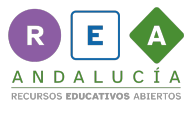 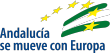 Lluvia de momentos importantes.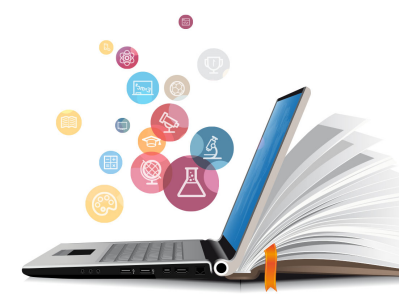 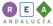 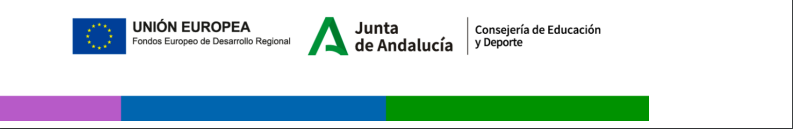 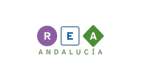 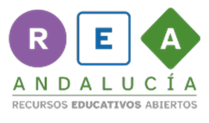 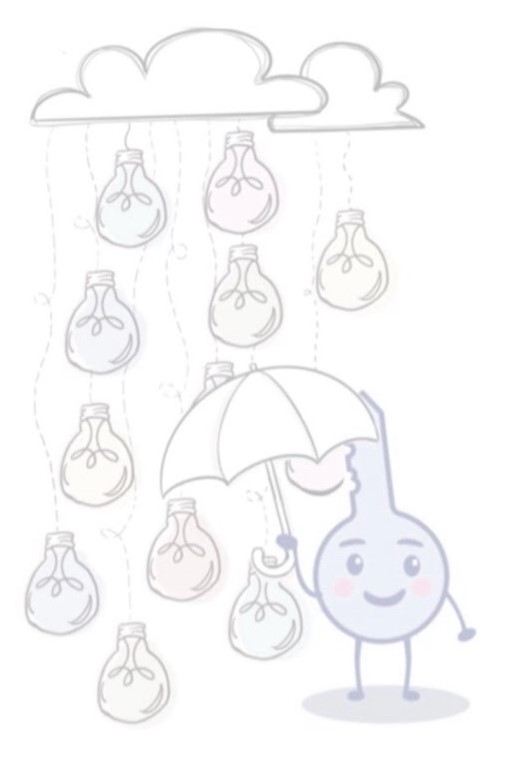 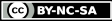 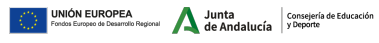 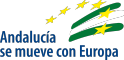 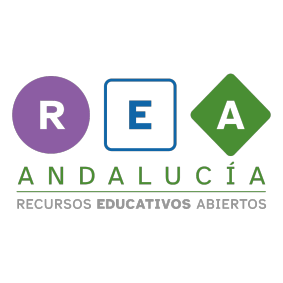 